Presseinformation»Mord im Lainzer Tiergarten« von Beppo BeyerlMeßkirch, März 2022Pelze, Schmuck und Tod
Beppo Beyerls neuer zeitgeschichtlicher Wien-Krimi basierend auf einem wahren FallIm Jahr 1928 wurde im Lainzer Tiergarten, einem Naturschutzgebiet in Wien und Niederösterreich, ein Mord an einer Lebedame verübt, der bis heute nicht aufgeklärt werden konnte. Diesen Fall nimmt Beppo Beyerl zum Aufhänger für seinen neuen zeitgeschichtlichen Kriminalroman »Mord im Lainzer Tiergarten« und entwickelt eine fiktive Geschichte um die realen Fakten. Der Fund einer weiblichen Leiche im Lainzer Tiergarten wirft der Polizei reichlich Rätsel auf. Erst nach Monaten wird die Identität der Toten geklärt und die Ermittlungen in ihrem Umfeld beginnen. Die aus bescheidenen Verhältnissen stammende Luzzy Pelzer war mit einem vermeintlichen ungarischen Baron verheiratet, der in Italien Pelze, Schmuck und Heroin schmuggelt. Die Ehe stand kurz vor der Scheidung, denn Luzzy hatte einen Geliebten. Der jüdische Kaufmann ist bald Hauptverdächtiger. Er beteuert seine Unschuld, doch sein Prozess ist nicht aufzuhalten. Beppo Beyerl erschafft auf Grundlage der historischen Fakten einen spannenden Kriminalfall voller Verwicklungen. Dabei verknüpft er geschickt Wissenswertes zur Gesellschaft und zum politischen Klima der späten 1920er Jahre mit den fiktiven Leben seiner Protagonisten.Zum BuchWien 1928. Im Lainzer Tiergarten fallen Schüsse, unter einer Eiche steigt Rauch auf. Kurz darauf wird eine Frauenleiche entdeckt. Doch wer ist die Tote? Lange tappt die Polizei im Dunkeln. Erst als eine Moulage, ein Wachsmodell, des Gesichts angefertigt und veröffentlicht wird, kann die Frau identifiziert werden. Aber wer hat sie getötet? In der mondänen Wiener Welt der späten 1920er-Jahre begeben sich die Ermittler auf Mörderjagd. Ist er unter den Schleichhändlern zu finden, die ihre Netze zwischen Karlsbad, Wien und Triest spannen?Der AutorBeppo Beyerl wurde 1955 in Wien geboren. Er schreibt Reportagen und Bücher über die Insassen Wiens und die Bewohner der restlichen Welt. Er hat drei Heimaten: Wien, Südböhmen und den istrischen Karst. Er ist Mitglied des Österreichischen Schriftstellerverbandes und der Grazer Autorenversammlung. »Mord im Lainzer Tiergarten« ist sein erster Kriminalroman im Gmeiner-Verlag.Mord im Lainzer TiergartenBeppo Beyerl281 SeitenEUR 14,50 [D] / EUR 15,00 [A]ISBN 978-3-8392-0176-3Erscheinungstermin: 9. März 2022Kontaktadresse: Gmeiner-Verlag GmbH Petra AsprionIm Ehnried 588605 MeßkirchTelefon: 07575/2095-153Fax: 07575/2095-29petra.asprion@gmeiner-verlag.dewww.gmeiner-verlag.deCover und Porträtbild zum Download (Verlinkung hinterlegt)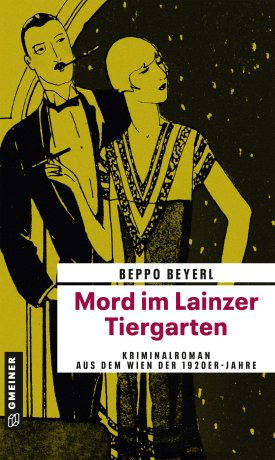 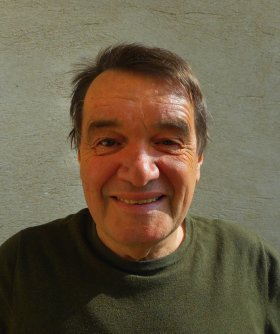 					Bildrechte: Archiv BeyerlAnforderung von Rezensionsexemplaren:Beppo Beyerl »Mord im Lainzer Tiergarten«, ISBN 978-3-8392-0176-3Absender:RedaktionAnsprechpartnerStraßeLand-PLZ OrtTelefon / TelefaxE-Mail